Publicado en Madrid el 08/11/2023 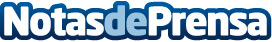 ZTE lanza en España el Blade V50 Design con innovador diseño y memoria RAM de hasta 18GB por menos de 200€El nuevo Blade V50 Design destaca por un renovado diseño y una excelente potencia que puede alcanzar hasta los 18GB de memoria RAM y 1TB de memoria interna, y se encuentra ya disponible a través de PhoneHouse con un precio promocional de tan solo 179€Datos de contacto:Ignacio BardónCoonic916387700Nota de prensa publicada en: https://www.notasdeprensa.es/zte-lanza-en-espana-el-blade-v50-design-con Categorias: Nacional Telecomunicaciones Marketing Dispositivos móviles Innovación Tecnológica http://www.notasdeprensa.es